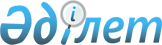 О принятии поправок к статьям VI и XIV.А Устава Международного агентства по атомной энергииУказ Президента Республики Казахстан от 9 января 2019 года № 823.
      В соответствии с подпунктом 1) статьи 15 Закона Республики Казахстан от 30 мая 2005 года "О международных договорах Республики Казахстан" ПОСТАНОВЛЯЮ:    
      1. Принять прилагаемые поправки к статьям VI и XIV.А Устава Международного агентства по атомной энергии, совершенные в Вене 1 октября 1999 года.    
      2. Настоящий Указ вводится в действие со дня подписания.     ПОПРАВКА К СТАТЬЕ VI УСТАВА   
      I. Пункт А статьи VI Устава Агентства заменить следующим текстом:
      "A. Состав Совета управляющих будет следующим:
      1. Выбывающий Совет управляющих назначает в состав Совета восемнадцать членов, наиболее развитых в области технологии атомной энергии, включая производство исходных материалов, при этом назначенные места распределяются между упомянутыми ниже районами следующим образом:
      2. Генеральная конференция выбирает в состав Совета управляющих:
      a) Двадцати двух членов с должным учетом справедливого представительства в Совете в целом членов районов, перечисленных в подпункте 1 пункта A настоящей статьи, таким образом, чтобы Совет во всякое время включал по этой категории:
      четырех представителей от района Латинской Америки,
      четырех представителей от района Западной Европы,
      трех представителей от района Восточной Европы,
      пять представителей от района Африки,
      трех представителей от района Среднего Востока и Южной Азии,
      двух представителей от района Юго-Восточной Азии и района Тихого океана и
      одного представителя от района Дальнего Востока.
      b) Двух дополнительных членов от членов в следующих районах:
      Западная Европа
      Восточная Европа
      Средний Восток и Южная Азия
      c) Одного дополнительного члена от членов в следующих районах:
      Латинская Америка 
      Восточная Европа"
      и
      II. Статью VI дополнить следующим новым пунктом:
      "K. Положения пункта А настоящей статьи, утвержденные Генеральной конференцией 1 октября 1999 года, вступают в силу, когда выполняются требования пункта С статьи XVIII и Генеральная конференция подтверждает перечень всех государств-членов Агентства, принимаемый Советом, в обоих случаях девяноста процентами голосов присутствующих и участвующих в голосовании, в соответствии с которым каждое государство-член включается в один из районов, упомянутых в подпункте 1 пункта А настоящей статьи. Любое последующее изменение этого перечня может производиться Советом при подтверждении Генеральной конференцией, в обоих случаях девяноста процентами голосов присутствующих и участвующих в голосовании и только после достижения консенсуса по предлагаемому изменению в любом районе, которого касается это изменение". ПОПРАВКА К СТАТЬЕ XIV.A УСТАВА
      Заменить слово "годовые" на слово "двухгодичные" в первом предложении Статьи XIV.A Устава.
					© 2012. РГП на ПХВ «Институт законодательства и правовой информации Республики Казахстан» Министерства юстиции Республики Казахстан
				
      Президент    
Республики Казахстан

Н. Назарбаев   
ПРИЛОЖЕНИЕ 
к Указу Президента 
Республики Казахстан 
от 9 января 2019 года № 823  
Северная Америка 

Латинская Америка 

Западная Европа 

Восточная Европа 

Aфрика 

Средний Восток и Южная Азия 

Юго-Восточная Азия и район Тихого океана 

Дальний Восток  
2

2

4

2

2

2

1

3